Valg til Bruger- og pårørenderåd samt 1. mødeDer er 4 fremmødte til valget til bruger- og pårørenderådet:Louise WeinreichLili ThraneBodil NakelLeif Andersen             Alle vælges til Bruger- og pårørenderådet.Rådet konstituerer sig, således at der ikke er en formand, men at organiseringen er flad.Kort drøftelse af Svendborg kommunes ældrepolitikDer er Gallafest den 07.03.2019 for alle borgere på Vindeby Pilevej. Gallafesten er et årlig arrangement, hvor eleverne sammen med deres vejledere står for denne fest. Festen afholdes i Gæsteboligerne hvor afsnittet er festlig pyntet op og den 3 retters menu er fra Bregninge Mølle – rejecocktail – kalvesteg stegt som vildt – fromage. Derudover er der underholdning fra Svendborg Musikskole. Festen forløb rigtig fint, men glade og tilfredse borgere der har haft en rigtig god aften.Det nye bruger- og pårørenderåd vil gerne stå for en udendørssommerfest for alle borgere, pårørende og personale. På næste møde vil bruger- og pårørenderådet planlægge festen.Det er politisk besluttet, at engangsvaskeklude og medicindoseringsæsker skal betales af borgerne. Derudover etableres et nyt egenkontrols system af fødevarer. Alle dele betales af servicepakken som beboerne betaler kr. 1200,- pr. måned. Det kan blive nødvendigt at sætte servicepakken op – men vi afventer lige og ser hvordan økonomien holder.  Personalets sommerferie er planlagt og ferien afvikles således at der altid vil være kendt personale til stede. Der spørges ind til rekruttering af personale. Generelt set er det aktuelt ikke nemt at rekruttere nyt personale, fordi uddannelsen til social- og sundhedsassistent er ændret så der går 1½ år mellem gammel og ny uddannelse. På Vindeby Pilevej har vi heldigvis et godt og stabilt personale.Næste møde 20.maj kl. 10-10.45 + planlægning af sommerfest 10.45-11.30.For referatLene Ditlevsen, sektionslederReferatReferatDeltagere:Louise Weinreich, Lili Thrane, Bodil Nakel, Leif Andersen og Lene DitlevsenAfbud:Fraværende:Mødedato:den 07.03.2019Social, Sundhed og BeskæftigelsePlejecenter VestVindeby Pilevej 26, Tåsinge5700 Svendborglene.ditlevsen@svendborg.dk8. marts 2019Afdeling: Plejecenter VestRef. 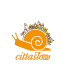 